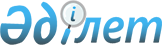 2006 жылғы 30 мамырдағы № 1068 "Қоғамдық жұмыстарды ұйымдастыру және қаржыландыру жөніндегі нұсқаулығын бекіту туралы" қаулысына толықтыру енгізу туралы
					
			Күшін жойған
			
			
		
					Қостанай облысы Қостанай қаласы Әкімдігінің 2007 жылғы 17 мамырдағы № 1179 қаулысы. Қостанай облысы Қостанай қаласының Әділет басқармасында 2007 жылғы 31 мамырда № 9-1-82 тіркелді. Күші жойылды - Қостанай облысы Қостанай қалалық әкімдігінің 2009 жылғы 23 қазандағы № 2012 қаулысымен

      Ескерту. Күші жойылды - Қостанай облысы Қостанай қалалық әкімдігінің 2009.10.23 № 2012 қаулысымен, "Нормативтік құқықтық актілер туралы" Қазақстан Республикасы Заңының 27-бабына, "Қазақстан Республикасындағы жергілікті мемлекеттік басқару және өзін-өзі басқару туралы" Қазақстан Республикасы Заңының 31-бабына сәйкес.

      Қазақстан Республикасының "Халықты жұмыспен қамту туралы"  Заңының 7 және 20-баптарына, Қазақстан Республикасының "Қазақстан Республикасындағы жергілікті мемлекеттік басқару туралы" Заңының  31-бабына, Қазақстан Республикасы Yкіметінің 2001 жылғы 19 маусымдағы № 836 "Халықты жұмыспен қамту туралы" Қазақстан Республикасының 2001 жылғы 23 қаңтардағы Заңын іске асыру жөніндегі шаралар туралы"  қаулысына сәйкес, Қостанай қаласының әкімдігі ҚАУЛЫ ЕТЕДІ: 



      1. Қостанай қаласы әкімдігінің 2006 жылғы 30 мамырдағы № 1068 "Қоғамдық жұмыстарды ұйымдастыру және қаржыландыру туралы нұсқаулығын бекіту туралы" (тіркеу нөмірі 9-1-51, 2006 жылғы 23 маусымдағы N 69 "Қостанай" газеті) қаулысына мынадай толықтыру енгізілсін: 



      қоғамдық жұмыстарды ұйымдастыру және қаржыландыру туралы нұсқаулығына: 

      9-тармақта "жалақының" деген сөзден кейін "бір жарымдық" деген сөзбен толықтырылсын. 



      2. Қостанай қаласы әкімдігінің 2007 жылғы 16 сәуірдегі № 879 "2006 жылғы 30 мамырдағы № 1068 "Қоғамдық жұмыстарды ұйымдастыру және қаржыландыру жөніндегі нұсқаулығын бекіту туралы" қаулысына өзгеріс енгізу туралы" қаулысының күші жойылсын. 



      3. Осы қаулы 2007 жылдың 01 мамырынан бастап қолданысқа енгізіледі. 



      4. Осы қаулының орындалуына бақылау жасау Қостанай қаласы әкімінің орынбасары Х.С. Ержановқа жүктелсін.       Қала әкімі        КЕЛІСІЛДІ  
					© 2012. Қазақстан Республикасы Әділет министрлігінің «Қазақстан Республикасының Заңнама және құқықтық ақпарат институты» ШЖҚ РМК
				